Les termes de références1. CONTEXTE DEL’ACTIONLes présents TDRs s'intègrent dans le cadre du projet PAQ-DGSE présenté par l’ISIG en réponse au premier appel à propositions lancé par le Ministère de l’Enseignement Supérieur et de la Recherche Scientifique. Cet appel à propositions s’inscrit dans le cadre du Programme d'Appui à la Qualité (PAQ) pour soutenir le Développement de la Gestion Stratégique des Établissements d’Enseignement Supérieur (PAQ -DGSE) (circulaire N°40/2019 du 22 Octobre 2019). Une allocation PAQ a été accordée pour le financement de ce projet.Dans ce cadre, l’École l’Institut Supérieur d'Informatique et de Gestion de Kairouan (ISIGK) va confier à un organisme certificateur la mission de l’audit tierce partie des systèmes de management des organismes d’éducation/formation – SMOE.Les organismes intéressés à réaliser les services décrits dans les TDRs téléchargeables sur le site de l’ISIG : http://www.isig.rnu.tn/, doivent fournir les informations pertinentes montrant qu’ils sont qualifiés pour exécuter les prestations demandées. Les candidats intéressés peuvent obtenir de plus amples informations au sujet des TDRs par mail à Mohamed Hatem Bel Hadj Youssef à l’adresse suivante : mohamedhatembh@gmail.com.2. OBJECTIFS DE LAMISSIONDans  le  cadre  de  son  projet  stratégique,  l’ISIGK s’engage  dans une  démarche  qualité  afin d’obtenir la certification ISO 21001:2018 pour le domaine d'application de son système de management des organismes d’éducation/formation.3. MISSIONS/ACTIVITESL’organisme certificateur est amené à réaliser les tâches ci-après :- Établir un programme d’audit adapté à la norme ISO 21001 :2018. - Établir la méthodologie d’audit.- Réaliser la mission d’audit de certification. - Établir le rapport d’audit de certification.  - Émettre le certificat, en cas d’éligibilité.4. LIVRABLESLes livrables indiqués ci-dessous seront fournis :-Plan d’audit / Programme d’audit-Rapport d’audit.- Certificat ISO 21001 :2018.5. QUALIFICATIONS DE L’ORGANISME CERTIFICATEURPeuvent participer à cette consultation les organismes de certificateur qui ont les qualifications suivantes : Accréditation pour réaliser des audits de tierce partie sur la norme ISO 21001:2018.Avoir au moins trois expériences pertinentes dans les missions d’audit de tierce partie sur la norme ISO 21001:2018 dans le secteur de l’enseignement supérieur et de la recherche  scientifique.Avoir la qualification des auditeurs prouvant ses expertises en management des organismes d'éducation et formation (qualification auditeurs tierce partie confirmé ISO 21001:2018)6. MODE DE SELECTION ET NEGOCIATION DU CONTRATLa sélection du consultant (organismes de formation et d’expertise/bureau, etc.) est effectuée conformément aux procédures définies dans les Directives « Sélection et Emploi de Consultants par les Emprunteurs de la Banque Mondiale » éditées en Janvier 2011 et mises à jour en Juillet 2014.Une commission de sélection (CS) du projet établira un classement des candidats selon les critères suivants :Un Procès-Verbal de classement des consultants est rédigé au terme de la sélection par la CS qui établira une liste restreinte pour la négociation du contrat. L’organisme certificateur classé premier, sera invité à soumettre une proposition technique et financière détaillée puis à négocier le marché. En cas d'accord suite aux négociations, l’organisme sera désigné attributaire de la mission et appelé à signer le contrat. En cas de désaccord, le comité technique passera à l’organisme classé 2ème dans la liste restreinte. Tout candidat ayant un score nul dans l’une des quatre rubriques est éliminé de la sélection, indépendamment de son score final.Avant l’attribution définitive du contrat, Les négociations portent essentiellement sur : - Les conditions techniques de mise en œuvre de la mission, notamment les délais de déroulement.- L’approche méthodologique.- Le contenu des livrables.- L’offre financière.7. CONFLITS D’INTERETSLes consultants en conflits d’intérêt, c'est-à-dire qui auraient un intérêt quelconque direct ou indirect au projet ou qui sont en relation personnelle ou professionnelle avec la Banque Mondiale ou le Ministère de tutelle de l’ISIGK doivent déclarer leurs conflits d’intérêts au moment de la transmission de la lettre de candidature pour la mission.En particulier, tout fonctionnaire exerçant une fonction administrative doit présenter les autorisations nécessaires pour assurer la mission.8. CONFIDENTIALITEL’organisme retenu pour la présente mission est tenu de respecter une stricte confidentialité vis-à-vis des tiers, pour toute information relative à la mission ou collectée à son occasion. Tout manquement à cette clause entraîne l’interruption immédiate de la mission. Cette confidentialité reste de règle et sans limitation après la fin de la mission.9. PIECES CONSTITUTIVES DE LA MANIFESTATION D’INTÉRÊT Une lettre de candidature au nom du directeur de l’Institut Supérieur d'Informatique et de Gestion de Kairouan.Accréditation de l'organisme certificateur pour réaliser des audits de tierce partie sur la norme ISO 21001:2018.Références et notoriété de l'organisme certificateur dans la certification ISO 21001:2018.Un Curriculum Vitae, selon le modèle joint en annexe des présents termes de référence, incluant toute information indiquant que le candidat atteste de l'expérience et des compétences nécessaires et qu'il est qualifié pour exécuter les prestations demandées.Une copie des pièces justificatives (i) des diplômes, (ii) des expériences du candidat, et (iii) des qualifications du candidat en rapport avec la nature de la mission.Méthodologie de mise en œuvre de la mission. Les organismes intéressés par cette mission doivent envoyer par voie postale ou déposer directement au bureau d'ordre de l'ISIG [Le cachet du bureau d’ordre de l’ISIGK faisant foi].Les manifestations d'intérêt doivent être présentées dans une enveloppe fermée et porter la mentionNe pas ouvrirAvis de Manifestation d’Intérêt n°08/2022 Relatif à la sélection d’un organisme certificateur pour la mission de l’audit tierce partie des systèmes de management des organismes d’éducation/formation au sein de l’Institut Supérieur d'Informatique et de Gestion de Kairouan.Le dernier délai de dépôt est prévu pour le 30/06/2022 à 12 heures 00 Adresse : Avenue Khemais El Alouini - 3100 Kairouan.10. ANNEXE : MODELE DE CURRICULUM VITAECV pour la candidature pour la mission de ……………………………Niveaud’études :Compétencesclés :Affiliation à des associations/groupements professionnels :Autres formationsPays où l’expert a travaillé :Langues : (bon, moyen, médiocre)Expérience professionnelleCompétences spécifiques de l’expert exigées dans le cadre de leur missionNB. Ajouter autant de lignes que d’expériences pertinentes.Compétences et aptitudes socialesVivre et travailler avec d'autres personnes, dans des environnements multiculturels, à des postes où la communication est importante et les situations où le travail d'équipe est essentiel (activités culturelles et sportives par exemple), etc.Aptitudes et compétencesorganisationnellesCoordination et gestion de personnes, de projets et des budgets; au travail, en bénévolat (activités culturelles et sportives par exemple) et à la maison, etc.Compétences et expériencespersonnellesAcquises au cours de la vie et de la carrière mais non nécessairement validées par des certificats et diplômes officielsInformation complémentaire [Inclure ici toute information jugée pertinente pour la présente mission: contacts de personnes références, publications, etc.]ANNEXES. [Lister toutes les annexes jugées pertinentes pour la mission : exemple : missions d’études et coopération internationale]J'atteste, en toute bonne conscience, que les renseignements susmentionnés reflètent exactement ma situation, mes qualifications et mon expérience.
Je m'engage à assumer les conséquences de toute déclaration volontairement erronée.

... .... Date: jour / mois / année
[Signature du consultant]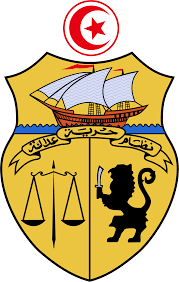 REPUBLIQUE TUNISIENNE Ministère de l’Enseignement Supérieur et de la Recherche Scientifique Université de Kairouan Institut Supérieur d’Informatique et de Gestion PAQ_DGSE_ISIGK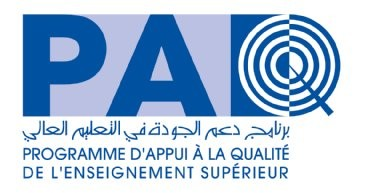 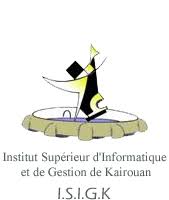 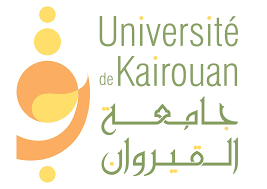 Avis de Manifestation d’Intérêt n°08/2022 Relatif à la sélection d’un organisme certificateur pour la mission de l’audit tierce partie des systèmes de management des organismes d’éducation/formation au sein de l’Institut Supérieur d'Informatique et de Gestion de Kairouan.Avis de Manifestation d’Intérêt n°08/2022 Relatif à la sélection d’un organisme certificateur pour la mission de l’audit tierce partie des systèmes de management des organismes d’éducation/formation au sein de l’Institut Supérieur d'Informatique et de Gestion de Kairouan.Avis de Manifestation d’Intérêt n°08/2022 Relatif à la sélection d’un organisme certificateur pour la mission de l’audit tierce partie des systèmes de management des organismes d’éducation/formation au sein de l’Institut Supérieur d'Informatique et de Gestion de Kairouan.RubriqueCritères de sélectionNotationAccréditation ISO 21001:2018Accréditation de l'organisme certificateur pour réaliser des audits de tierce partie sur la norme ISO 21001:2018.40Références et notoriété de l'organisme certificateur dans la certification ISO 21001:2018Expérience de l'organisme certificateur dans les missions de l'audit tierce partie sur la norme ISO 21001:2018:10 point/chaque mission avec un plafond de 30 points.30Diplômes et qualifications
des AuditeursLead Auditeur ISO 21001:2018 : 10 points.2 missions d’audit de tierce partie :                     5 points / audit avec un plafond de10 points.20Démarche méthodologique proposéeMéthodologie de mise en œuvre de la mission 10TotalTotal100Nom et prénom de l’expert :Date de naissance :     Nationalité :Institution (Dates : début – fin)Diplôme(s) obtenu(s)LangueLuParléÉcritDepuis - Jusqu’àEmployeurPoste……………………………..……………………………..……………………………..……………………………..……………………………..Compétencesspécifiques :  Expériences pertinentes de l’expert qui illustrent le mieux sa compétence :Expériences pertinentes de l’expert qui illustrent le mieux sa compétence :Supprimer les numéros des compétences spécifiques non concernées par cette expérienceNom du projet:Année :Lieu :Client :Nom et prénom de la personne de contact chez le client :Coordonnées de la personne de contact chez le client (tél. et email) :Poste :Activités :………………………..Supprimer les numéros des compétences spécifiques non concernées par cette expérienceNom du projet:Année :Lieu :Client :Nom et prénom de la personne de contact chez le client :Coordonnées de la personne de contact chez le client (tél. et email) :Poste :Activités :……………………….Supprimer les numéros des compétences spécifiques non concernées par cette expérienceNom du projet:Année :Lieu :Client :Nom et prénom de la personne de contact chez le client :Coordonnées de la personne de contact chez le client (tél. et email) :Poste :Activités :……………………….Supprimer les numéros des compétences spécifiques non concernées par cette expérienceNom du projet:Année :Lieu :Client :Nom et prénom de la personne de contact chez le client :Coordonnées de la personne de contact chez le client (tél. et email) :Poste :Activités :……………………….……………………….……………………….Supprimer les numéros des compétences spécifiques non concernées par cette expérienceNom du projet:Année :Lieu :Client :Nom et prénom de la personne de contact chez le client :Coordonnées de la personne de contact chez le client (tél. et email) :Poste :Activités :……………………….……………………….Supprimer les numéros des compétences spécifiques non concernées par cette expérienceNom du projet:Année :Lieu :Client :Nom et prénom de la personne de contact chez le client :Coordonnées de la personne de contact chez le client (tél. et email) :Poste :Activités :